压缩包修复教程:例如有3个压缩包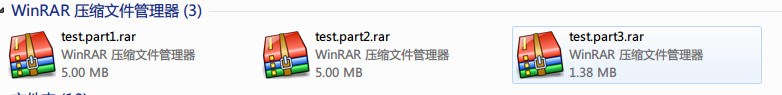 由于各种网络因素，有的人会遇到下载的压缩包丢包导致解压出错。也有可能百度网盘离你最近的服务器问题，所以有的人下载没问题，但有的人下载却出现坏包。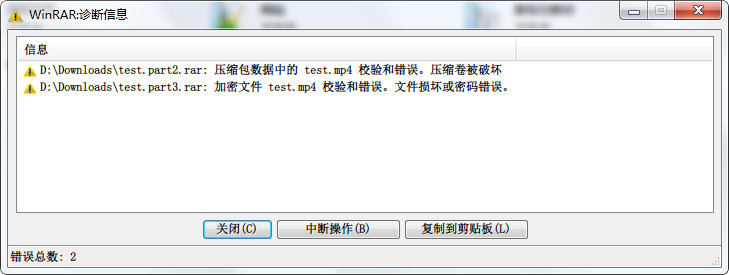 遇到这种情况，请找出已损坏的压缩包进行修复。例如我这里的part2和part3损坏，则进行修复：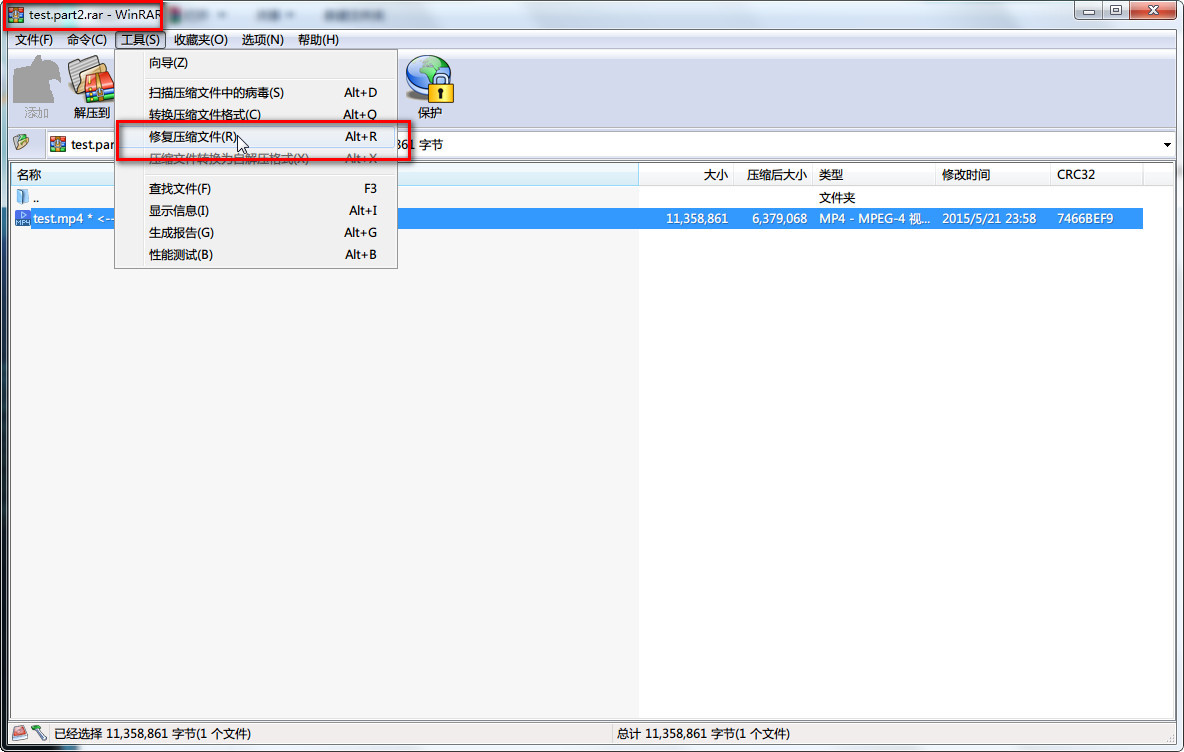 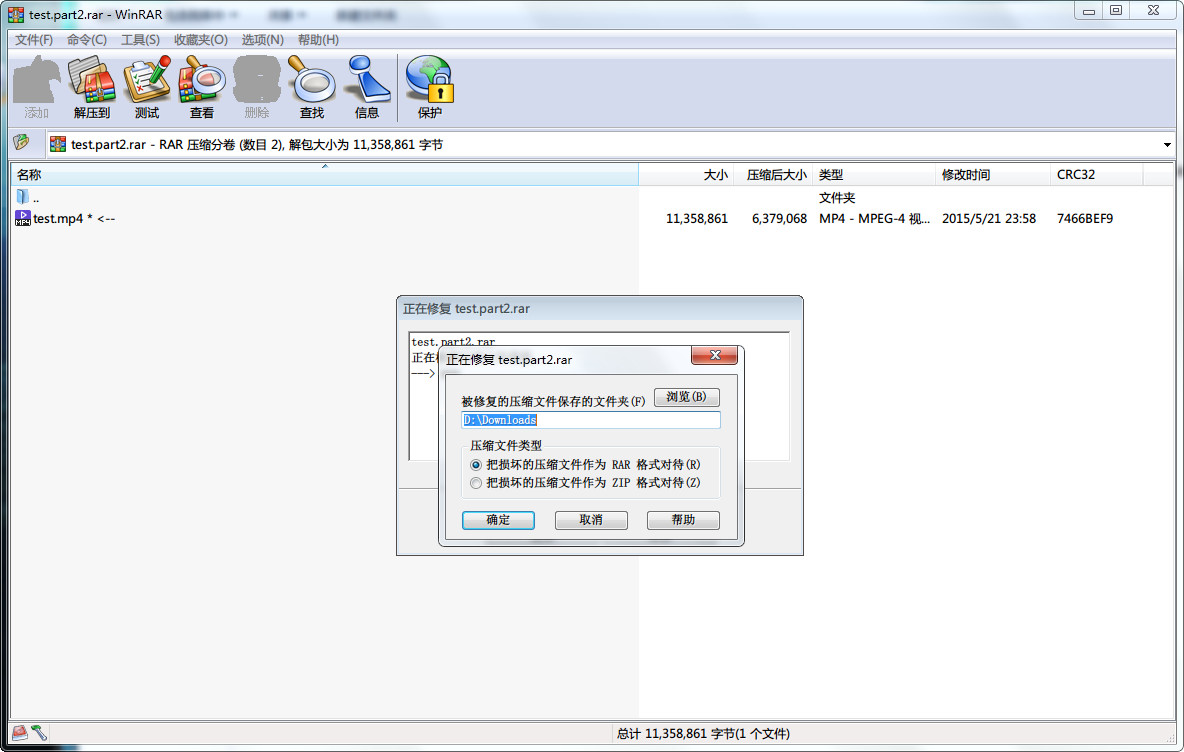 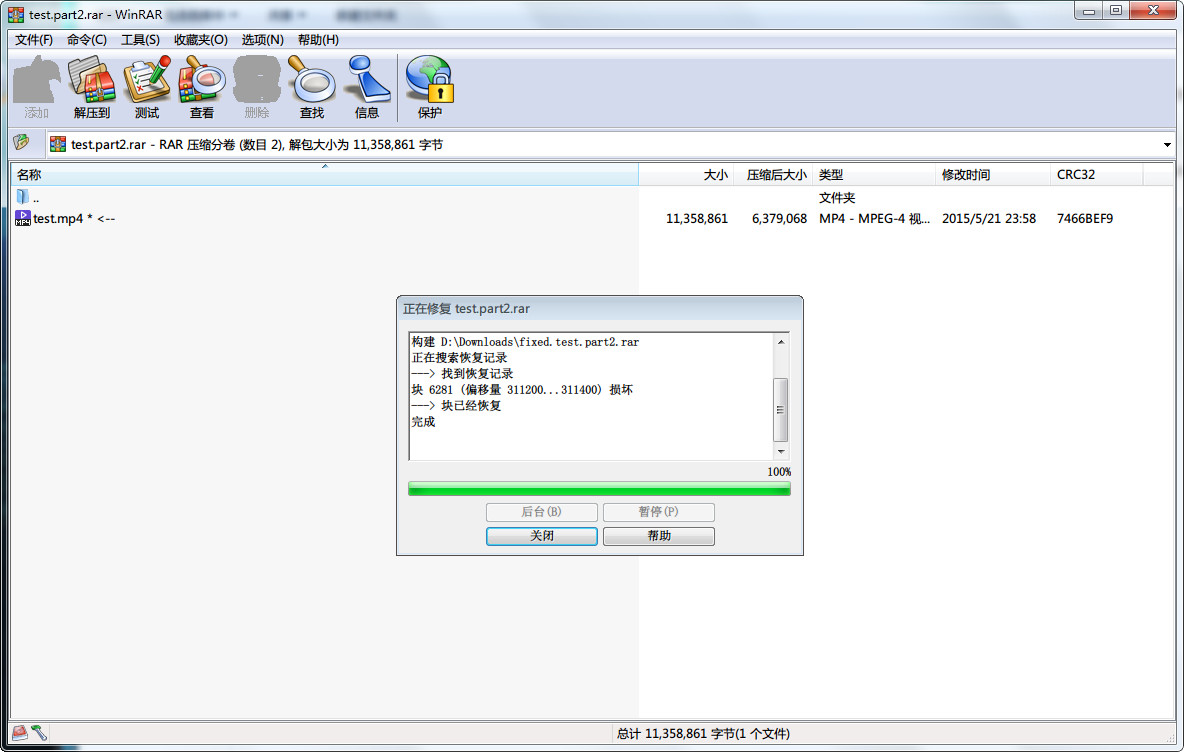 ③同样打开压缩part3进行修复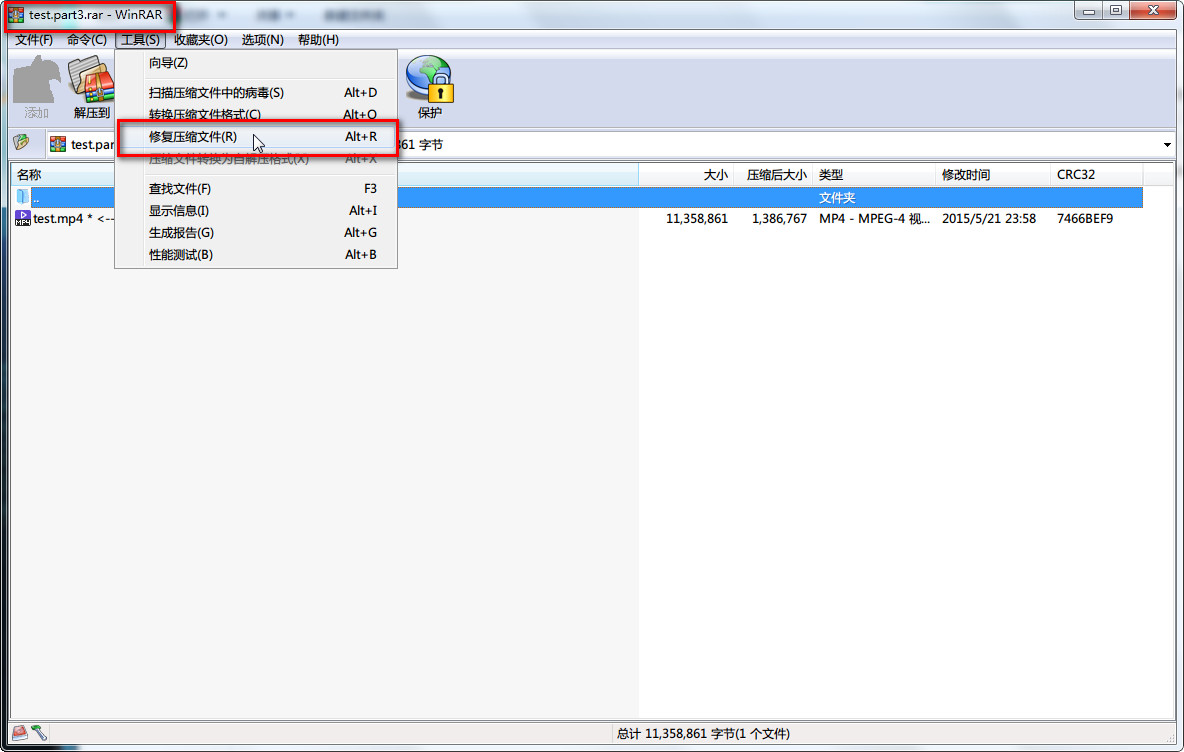 ④修复完成后可以看到目录下多了两个fixed开头的压缩包，把原part2和part3删掉，fixed开头的重命名为原来的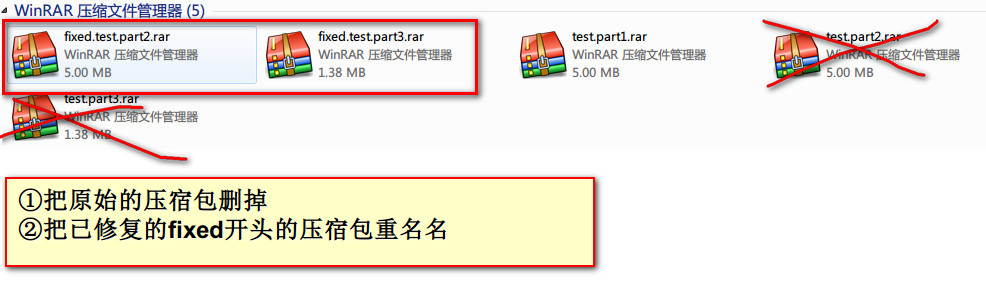 ⑤重新解压，若果修复成功的话你会发现全程无错并解压出文件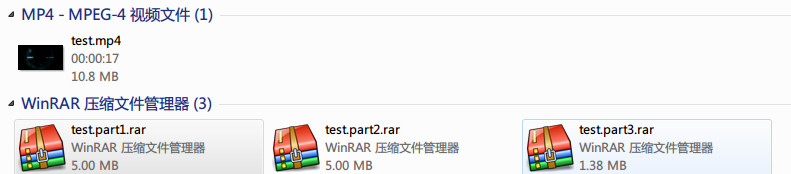 